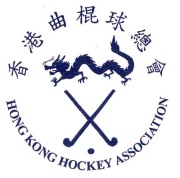 2016年曲棍球興趣班Hockey Course for Beginners 2016香港曲棍球總會主辦		Organized by The Hong Kong Hockey Association對象: 歡迎16歲或以上人士參加Age Group: 16 years old or above報名辦法: 請填妥報名表格(報名表可自行複印) ，連同報名費(請以支票付款，擡頭請寫 “The Hong Kong Hockey Association”，支票背後須寫上參加者姓名及班別，請勿郵寄現金); 寄回：九龍衛理道二至六號，
京士柏曲棍球場，行政大樓一樓，香港曲棍球總會 (鍾先生) 收。Enrolment: Please complete the application form below and send it with a cheque (payable to “The Hong Kong Hockey Association), with your name and class on the back; to: The Hong Kong Hockey Association (Attention: Arthur Chung), 1/F, Administration Block, King’s park Hockey Ground, 6 Wylie Road, Kowloon. 如有任何查詢，歡迎致電2782-4932到香港曲棍球總會。For any enquiry please contact The Hong Kong Hockey Association at 2782 4932.---------------------------------------------------------------------------------------------------------------------------------------------------------報名表Application FormI. 申請人資料 Particulars of Applicant姓名Name: ________________________(中文Chinese) _______________________(英文English)出生日期Date of Birth: ________________________    性別Gender: _____身份證號碼ID no.: ___________________________    聯絡電話Tel: _______________________(如本人於活動時遇上緊急事故，請致電In case of emergency, please call ________________聯絡人Contact Person______________) 電郵Email:_______________________________
(請用正楷清楚填寫，報名事宜將以電郵確實，不另發通知 Please use BLOCK letters, acceptance will be sent by email only) 
我從以下途徑得知此活動資料I learnt of this program through the following channels  :     □ 網頁Website □海報Poster □ 橫額Banner        □ 大學/學校University/ School □ 報紙/ Newspaper/ Magazine       □ 其他Others : ______________________________________II. 聲明Declaration班別Class日期Date星期Day時間Time地點 Venue費用Fee名額Quota截止日期DeadlineI07, 21, 28 May 201604, 11 June 2016六Sat8:00pm – 09:30pm寶翠公園曲棍球場Po Tsui Park$30020額滿即止First-ComeFirst-Serve我聲明：本人明白參加者如在以上活動有任何損傷及意外，香港曲棍球總會不須負上任何責任。I accept that The Hong Kong Hockey Association, its employees, and the coaches shall not be liable for any injuries or death which I may suffer in this activity.申請人簽署：Signature of Applicant: ______________ 支票號碼Cheque No.： _____________日期Date：　_______________________